СОВЕТ ДЕПУТАТОВ МУНИЦИПАЛЬНОГО ОБРАЗОВАНИЯНИКОЛАЕВСКИЙ  СЕЛЬСОВЕТ САРАКТАШСКОГО РАЙОНАОРЕНБУРГСКОЙ ОБЛАСТИТРЕТИЙ СОЗЫВРЕШЕНИЕвнеочередного шестнадцатого заседания Совета депутатовмуниципального образования Николаевский  сельсоветчетвертого  созываот  24 января 2022 года        с. Николаевка                № 51/1	Заслушав и обсудив представленный главой муниципального образования Николаевский сельсовет Саракташского района Оренбургской области Ишкуватовой Аурики Салаватовны ежегодный отчёт о результатах своей деятельности, деятельности администрации сельсовета за 2021 год,Совет депутатов сельсоветаР Е Ш И Л :           1. Утвердить ежегодный отчёт главы муниципального образования Николаевский сельсовет Саракташского района Оренбургской области Ишкуватовой Аурики Салаватовны о результатах своей деятельности, деятельности администрации сельсовета за 2021 год согласно приложению.           2. Признать деятельность главы муниципального образования Николаевский сельсовет Саракташского района Оренбургской области Ишкуватовой Аурики Салаватовны за 2021 год удовлетворительной.           3. Контроль за исполнением настоящего решения возложить на заместителя председателя Совета депутатов сельсовета Идиятуллину З.Р.4. Настоящее решение вступает в силу со дня подписания, подлежит обнародованию на территории сельского поселения и размещению на официальном сайте администрации сельсовета.Председатель Советадепутатов сельсовета                                                           Т.В. ДонченкоПриложение к решению №51/1от 24 марта 2022 годамуниципального образования Николаевский  сельсоветСовета депутатов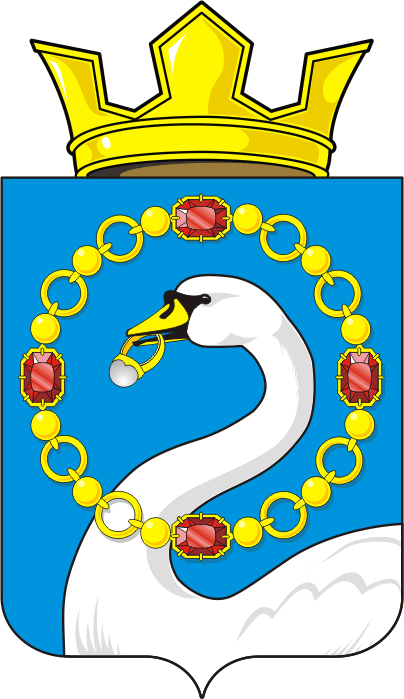 Об ежегодном отчёте главы муниципального  образования Николаевский сельсовет Саракташского района Оренбургской области о результатах своей деятельности и деятельности администрации сельсовета за 2021 годРазослано:администрации сельсовета, постоянным комиссиям, депутатам Совета депутатов сельсовета, руководителям учреждений, предприятий, прокуратуре района, места для обнародования НПА, официальный сайт администрации сельсовета, в дело